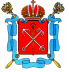 ТЕРРИТОРИАЛЬНАЯ ИЗБИРАТЕЛЬНАЯ КОМИССИЯ № 17 Р Е Ш Е Н И ЕСанкт-ПетербургО досрочном прекращении полномочий председателя и исключении из состава участковой комиссии избирательного участка № 525В соответствии с подпунктом «а» пункта 6 статьи 29 Федерального закона «Об основных гарантиях избирательных прав и права на участие 
в референдуме граждан Российской Федерации» от 12.06.2012 № 67-ФЗ, Порядком формирования резерва составов участковых избирательных комиссий и назначения нового члена участковой избирательной комиссии из резерва составов участковых комиссий, утвержденного постановлением Центральной избирательной комиссии Российской Федерации от 5 декабря 2012 года №152/1137-6 (далее – Порядок), рассмотрев личное заявление председателя участковой избирательной комиссии 
№ 525 Смирновой Светланы Михайловны, 15.05.1979 года рождения, Территориальная избирательная комиссия № 17 р е ш и л а:Прекратить полномочия председателя и исключить из состава участковой комиссии избирательного участка № 525 Смирновой Светланы Михайловны, 27.03.1963 года рождения.Направить копию решения в Санкт-Петербургскую избирательную комиссию и в соответствующую участковую избирательную комиссию.Разместить настоящее решение на официальном сайте Территориальной избирательной комиссии № 17 в информационно-телекоммуникационной сети «Интернет».Контроль за исполнением настоящего решения возложить 
на председателя Территориальной избирательной комиссии № 17 В.Г. Дёмкина. Председатель Территориальной 
избирательной комиссии № 17						       В.Г.  ДёмкинСекретарь Территориальной избирательной комиссии № 17						     В.В.  Чугунова20 апреля 2021 года№ 19